Convocatoria de Contratos                             0CAMPO TEMÁTICO DE INVESTIGACIÓN ¡Error!Marcador no definido.   Científico¡Error!Marcador no definido.   Tecnológico		¡Error!Marcador no definido.   Ciencias de la Salud 	¡Error!Marcador no definido.   Ciencias Sociales¡Error!Marcador no definido.   Humanidades		TIPO DE ACCIÓN Contratos de Investigación, Desarrollo Tecnológico e Innovación para no Doctores.	MODALIDAD: 2. GRUPOS DE INVESTIGACIÓN Solicitante:      Director:      Departamento (del Director):      Grupo de Investigación:      PLAN DE INICIACIÓN A LA INVESTIGACIÓN, DESARROLLO TECNOLÓGICO E INNOVACIÓN DE  EXTREMADURA 2022MEMORIA DESCRIPTIVA DE LOS OBJETIVOS PERSEGUIDOS Y EL PLAN DE TRABAJO A DESARROLLAR DURANTE EL PERIODO DE DISFRUTE DEL CONTRATORESUMENINTRODUCCIÓNOBJETIVOSMETODOLOGÍA Y PLAN DE TRABAJO PLAN DE INICIACIÓN A LA INVESTIGACIÓN, DESARROLLO TECNOLÓGICOE INNOVACIÓN DE  EXTREMADURA 2022RESUMEN DEL TRABAJO A DESARROLLAR PROPUESTO INTRODUCCIÓNAntecedentes y estado actual de los aspectos científico-técnicos, incluyendo la bibliografía más relevante. OBJETIVOSDeben enumerarse y describirse con claridad y de manera realista  los objetivos concretos que se persiguen.METODOLOGÍA Y PLAN DE TRABAJOSe debe detallar y justificar con precisión la metodología que se propone. Solicitante                                                                                                   Director/a del TrabajoFdo.                                                                                                          Fdo. VºBº Coordinador del Grupo de Investigación                                      Fdo.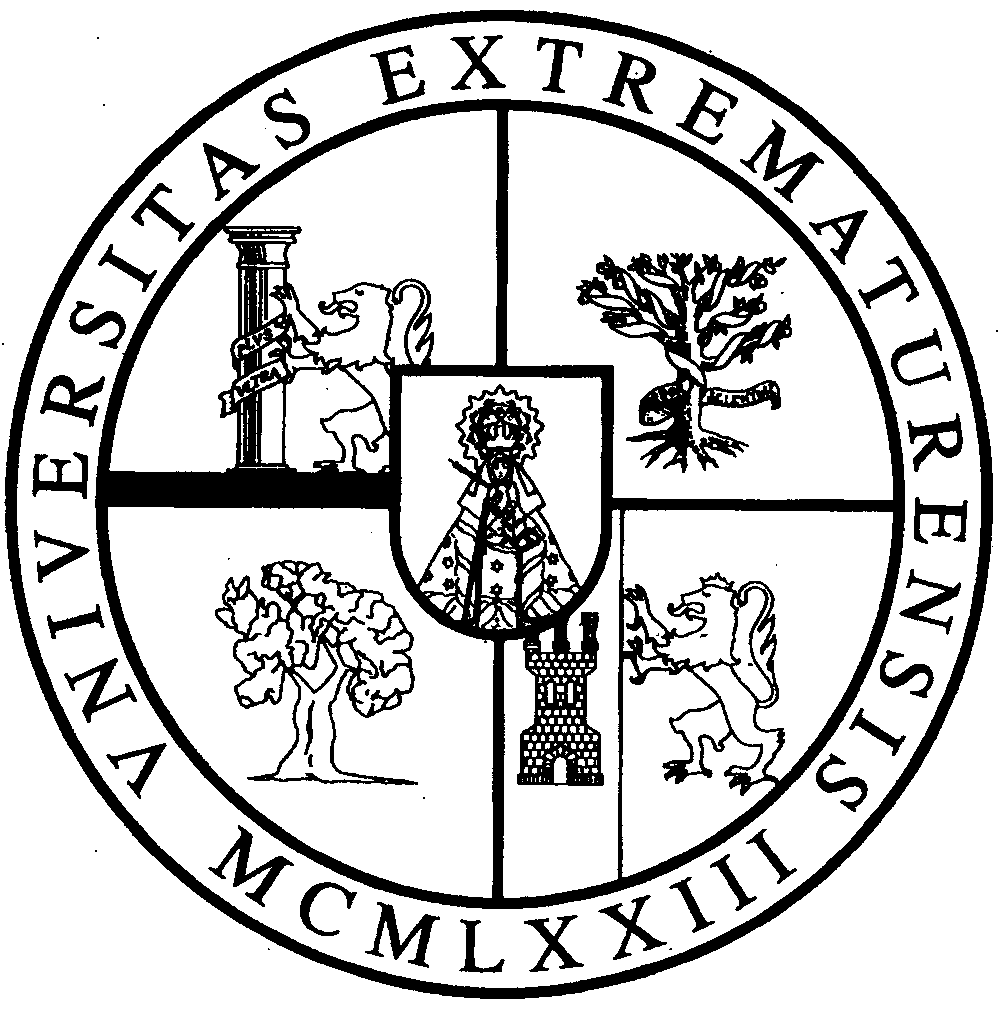 UNIVERSIDAD DE EXTREMADURAVicerrectorado de Investigación y Transferencia Plan de Iniciación a , Desarrollo Tecnológico e Innovación de  de Extremadura 2022RESUMEN (debe ser breve y preciso, exponiendo sólo los aspectos más relevantes y los objetivos propuestos)